Geometry Week 26                                  Name:Geometry Week 26                                  Name:Geometry Week 26                                  Name:Geometry Week 26                                  Name:MondayTuesdayWednesdayThursday6.G.1Find the area of the triangle in ft. 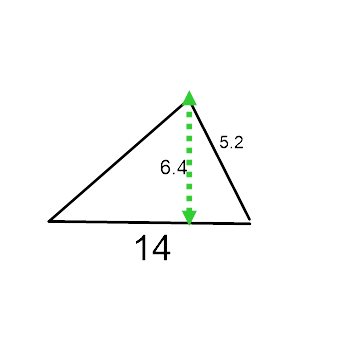 Find the area of the parallelogram in inches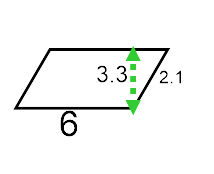 Find the area of the trapezoid in cm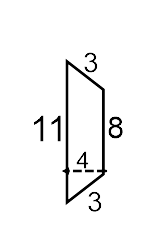 Find the area of the trapezoid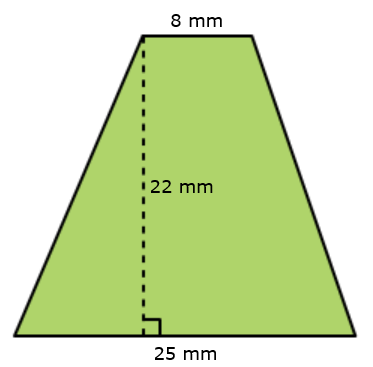 6.G.1/6.G.3Find the area in units with vertices (2,10) , (10,10) , (8,2) , (0,2)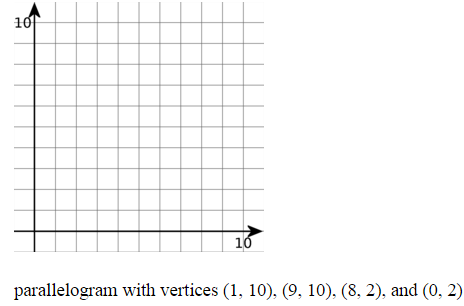 Find the area of the triangle in units with vertices (0,0) , (9,0) , (4,5)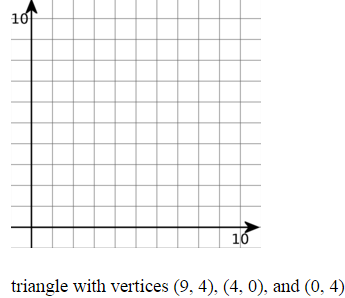 Find the area of the trapezoid in units with vertices (9,8) , (4,8) , (0,5) , (9,5)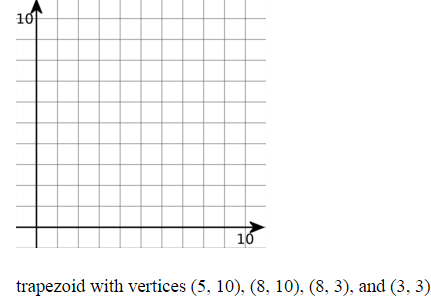 Find the area of the trapezoid in units with vertices (3,10) , (7,10) , (3,3) , (10,3)6.G.1Find the area 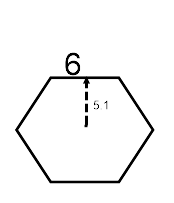 Find the area 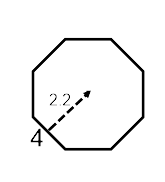 Find the area 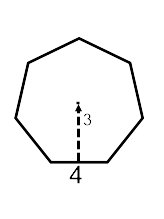 Find the area of the regular polygon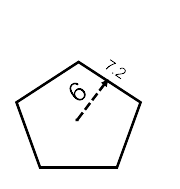 6.G.1Find the area of the shaded region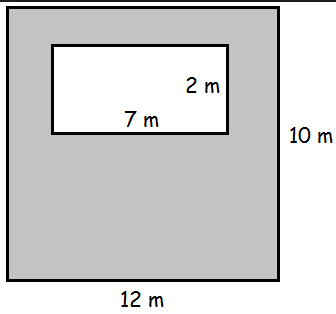 Find the area 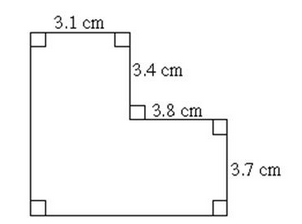 Find the area of the shaded region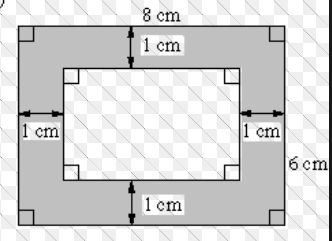 Find the area 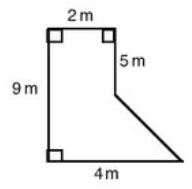 6.G.2Find the Volume with width 5 in. height 4.1 in. and depth 2.3 in.Find the Volume in cm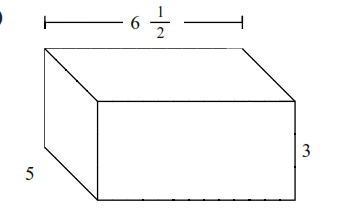 Find the Volume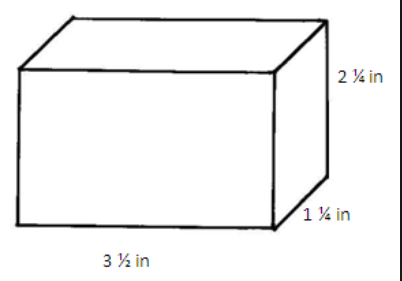 Find the Volume 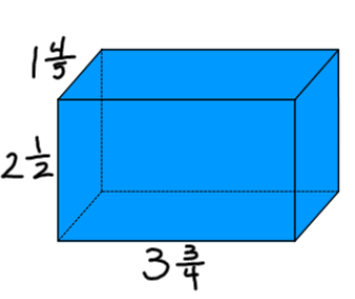 